ANTIQUES ROYAUMES 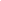 SAISON 2019-2011 JOURS / 10 NUITS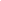 Itinéraire en bref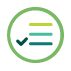 TEMPS FORTSTransports variés  à chaque étape avec des menus de spécialités locales sélectionnés.Programme en immersion culturelle approfondie.Dégustation de thé au quartier chinois de BangkokSafari-urbain à Bangkok en bateau à longue queue, tuk tuk et à piedVisite du site historique d’Ayutthaya en tuk-tuk kermitCroisière au coucher du soleil à AyutthayaVisite du parc historique de SukhothaiDécouverte du sanctuaire des éléphants à LampangVisite de Lampang en charrette à chevalPassage par PhraeJournée de croisière sur le Mékong entre Pakbeng et Luang PrabangCérémonie du Baci chez l’habitant à Luang PrabangLabourage des rizières avec un buffle local à la ferme communautaire de Living LandBaignade dans les merveilleuses cascades de Kuang SiItinéraire détailléJOUR 1 : ARRIVEE A BANGKOK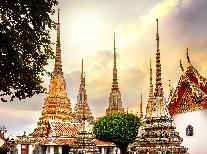 Arrivée à Bangkok et accueil par votre guide. Transfert à l'hôtel. Note : les chambres sont disponibles à partir de 14h.Rien de mieux qu’une promenade à pied pour explorer la myriade de ruelles labyrinthiques de Bangkok. Cette demi-journée de visite à pied vous permettra de découvrir la vie quotidienne Thaïlandaise loin des sentiers touristiques habituels. Départ du quartier animé de Yaowarat, le quartier chinois de Bangkok. Les coins et recoins, les petits marchés dissimulés et les temples colorés de Chinatown en font une destination énigmatique et enrichissante.Découvrez divers magasins et stands vendant une curieuse multitude d'articles, tels que des nids d'oiseaux : mets délicats et raffinés autrefois réservés aux rois et mandarins chinois, et utilisé pour ses propriétés fortifiante et rajeunissante. Vous prendrez ensuite une pause dans un salon de thé antique pour profiter d’une tasse de thé traditionnel chinois.Déjeuner dans un restaurant local.De là, la balade plonge plus profondément dans les petites ruelles appelée «soi», pour découvrir Talad Kao, un marché local d’aliments frais, de fruits tropicaux et d’herbes médicinales chinoises. La visite se termine au Wat Leng Nei Yi, temple taoïste chinois traditionnel.Enfin, grimpez à bord d'un bateau à longue queue pour un voyage fascinant le long des canaux de Bangkok. Une façon ensorcelante et ludique de découvrir la vie locale dans la capitale thaïlandaise. Vous apercevrez les habitants des communautés riveraines perchés sur le bord de l'eau.La visite se termine au spectaculaire temple Wat Arun au bord de la rivière.Dîner libre.Nuit à BangkokDistances et temps de trajet :Aéroport de Bangkok Suvarnabhumi – Hôtel à Bangkok (env. 30-40 km) : env. 40-50 minOption pour les lève-tôt :Vous pourrez aller vous promener dans le centre de Bangkok (Lumpini) afin d’observer les habitants faire leurs exercices du matin (Tai Chi, Yoga, Danse aérobic etc.) dans le cœur vert de cette grosse Mangue – comme on surnomme la capitale - avec en arrière-plan les gratte-ciel de la métropole. Vous retournerez ensuite à votre hôtel. Après le petit-déjeuner à votre hôtel, vous retrouverez votre guide et partirez pour une journée entière de découverte de la Cité des Anges en utilisant uniquement les moyens de transport publics. Vous marcherez jusqu’à la station de BTS la plus proche et monterez à bord du métro aérien pour un court trajet jusqu’à la station Saphan Taksin sur les bords du fleuve Chao Phraya. Vous continuerez en bateau-bus jusqu’au quai de Tha Thien où vous descendrez pour aller visiter le Wat Pho, qui abrite le Bouddha couché et un centre de massage thaïlandais. Vous visiterez ensuite le Grand Palais, un monument majeur de la nation et le plus respecté où se trouve le mystérieux Bouddha d’émeraude, la représentation du Bouddha la plus vénérée de Thaïlande. Une tenue correcte est exigée (ou peut être louée sur place). 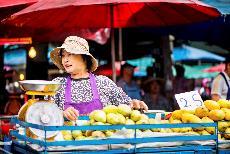 Déjeuner dans un restaurant local.Dans l’après-midi, vous irez en tuk-tuk sur les terres royales de Sanam Luang et vous pourrez même aller jusqu’à Khao San Road (environ 20 min) repère des routards du monde entier. Retour ensuite sur les Champs-Elysées thaïlandais, Ratchadamnoen, où vous prendrez un tuk-tuk pour aller au bout de l’avenue jusqu’au Klong (canal) historique Saen Saeb. Vous monterez dans l’un des bateau-bus du klong qui traverse la ville jusqu’à l’ouest. Vous descendrez à la station Ratchathewi pour visiter la maison de Jim Thompson. Après la visite, vous aurez la possibilité de faire du shopping dans l’un des cinq immenses centres commerciaux de ce quartier (MBK, Siam Square, Siam Center, Siam Discovery, Siam Paragon). Vous pourrez aussi rentrer directement à votre hôtel en BTS. Dîner à l’hôtel.Nuit à Bangkok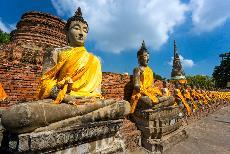 Après votre petit-déjeuner, rendez-vous à la gare de Bangkok ou vous retrouverez votre guide pour un départ à Ayutthaya en train.Arrivé à la gare de Bang Pa et transfert en « tuk-tuk kermit » jusqu’au Palais d'été et explorerez les majestueux hôtels royaux ou l’on trouve peu de touristes l'après-midi. Continuez jusqu'au Wat Niwet Thammaprawat, un temple bouddhiste différent à cause de son architecture de style gothique et ses verrières.Déjeuner libre à Ayutthaya.Apres le déjeuner, grimpez dans un tuk-tuk “kermit” (tuk tuk spécial, disponible uniquement à Ayutthaya et à Trang dans la province du sud) et partez à la découverte des magnifiques ruines et temples anciens du parc historique. Faites un rapide stop dans le quartier musulman et goutez une des gourmandises les plus célèbres d'Ayutthaya - la barbe à papa enroulée dans une crêpe. Si vous avez le temps, visitez des maisons thaïes où vous trouverez de l'artisanat local comme les mobiles de poissons en feuilles de palmier séchées.En fin de journée grimpez à bord d’un bateau à longue queue pour une croisière au coucher du soleil. Arrêtez-vous pour appréciez un splendide coucher de soleil sur l’un des temples les plus majestueux de l’ancienne cite d’Ayutthaya : le Wat Chaiwattanarm.Dîner dans un restaurant local. Nuit à AyutthayaDistances et temps de trajet :Bangkok – Bang Pa-In (101 km) : 2h30Bang Pa-In – Ayutthaya (20 km) : 30 minutes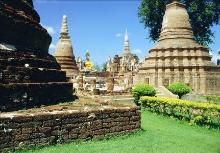 Petit-déjeuner à l'hôtel.Partez en voiture vers le nord, direction Phitsanulok. Visitez rapidement le Wat Mahathat où vous apercevrez la plus belle représentation de Bouddha de Thaïlande, Phra Puttachinnarat. Déjeuner dans un restaurant local.Après-midi, retour à Sukhothai qui signifie « l'aube du bonheur ». Fondée au 13ème siècle, cette ville a été la première capitale du royaume, durant une période connue comme l'âge d'or de l'histoire thaïe.Visitez le parc historique, partie de la ville fortifiée et entourée par des douves. Le parc possède 200 chedis, merveilleusement conservés. Visitez les sites principaux, Wat Mahathat, Wat Si Chum, Wat Sri Sawai, War Sra Sri, Wat Trapang Ngoen et le musée Ramkamhaeng.Transfert à l'hôtel.La location d'un vélo pour visiter le parc est possible avec un supplément. Un moyen agréable et facile pour visiter les différents sites.Dîner dans un restaurant local.Nuit à SukhothaiDistances et temps de trajet :Ayutthaya – Lopburi (71,7 km) : 1h10Lopburi – Sukhothai (319 km) : 3h50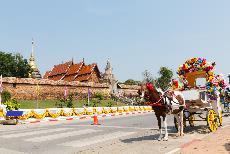 Après le petit-déjeuner à l'hôtel, visitez une ferme biologique locale. Passer l'uniforme typique des fermiers Thaï en coton indigo et mettez la main à la pâte dans la ferme de riz organique en transplantant des plants de riz, récoltant ou broyant le riz et même en labourant les rizières avec des buffles d'eau.Dans le district de Si Satchanalai, vous allez rencontrer la communauté Ban Na Thon Chan, un projet touristique qui a reçu la Médaille d’or 2012 de la "Pacific Asia Travel Association" ("PATA)" dans la catégorie Héritage et Culture. Établie depuis plus de 200 ans, Ban Na Thon Chan est une communauté offrant aux touristes l’opportunité de découvrir son héritage culturel. La plupart des villageois sont des descendants de l’ancien royaume Lanna, et leur vie de tous les jours est rythmée par les tâches quotidiennes et leurs coutumes. Vous aurez la possibilité de rendre visite à des familles du village et d’échanger avec eux. À côté de la communauté, vous pourrez visiter le sanctuaire pour éléphants torturés, maltraités ou abandonnés. Profitez d'une simple mais délicieuse soupe de nouilles typique de Sukhothai servi dans une petite cuisine locale.Après le déjeuner, vous irez cueillir des fruits (longan) dans un verger, visiter un atelier de tissage de soie locale, observer le processus de production de tissu fermenté et observer le travail minutieux d’un fabricant de jouets en bois.Vous verrez clairement comment la communauté opte pour une attitude plus progressiste sur les questions de développement durable que celle des régions plus développées. Une caractéristique essentielle de cette exploration est que les habitants ouvrent très facilement leurs portes à des invités étrangers et partagent naturellement leur intimité familiale. Continuation jusqu'à Lampang.Dîner dans un restaurant local.Nuit à LampangDistances et temps de trajet :Sukothai – Si Satchanalai (60 km) : 1h10 Si Satchanalai – Lampang (153 km) : 2h15 Petit-déjeuner à l'hôtel, puis départ vers le point culminant de Lampang à Wat Phra That Lampang Luang, le célèbre temple bouddhiste de Lampang. Faites un tour en charrette à cheval : le taxi traditionnel local, toujours en activité dans la ville aujourd'hui. Promenez-vous le long de la route Talad Kao où vous apercevrez d’anciennes maisons marchandes thaïlandaises, chinoises, britanniques et birmanes et arrêtez-vous dans l'un des charmants cafés où vous aurez un aperçu de la scène artistique. 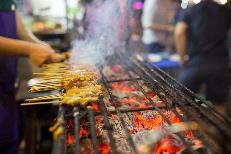 Continuez vers Nan. En route, visitez Phrae, l'une des plus anciennes villes de Thaïlande et l'un des lieux les plus authentiques de la région Lanna. Phrae est un savant mélange d’architecture traditionnelle thaïlandaise avec ses jolies maisons en teck, ses temples éclectiques et ses ruelles tranquilles ainsi que ses imposantes demeures de style colonial.Découvrez la Vongburi House, un grand manoir de teck de deux étages construit en 1897 par une famille propriétaire d’une importante concession de teck dans la région.Déjeuner dans un restaurant local. Continuez, dans la région de Nan. La province de Nan reste aujourd’hui le foyer de nombreux Thaï Lue et d’autres tribus montagnardes qui ont conservés leurs traditions comme les Hmong, les N'tin et les Khamu.Au nord de la ville de Nan, à environ une heure de trajet, se trouve la ville de Baan Nhong Bua, dans le district de Tha Wang Pha, une zone récemment désignée « tourisme durable » grâce à son concept de faible empreinte carbone. Vous y observerez le style de vie flamboyant de Tai Lue, une fondation importante qui a fortement influencé la création des tissus imperméable, Pha Lai Nam Lai. Ce genre de tissu est tissé, au rythme de la rivière qui passe à travers le village, à partir de coton cultivé localement et teint naturellement.Retour en ville et visite de Wat Phumin, le temple le plus intéressant de la ville. Les peintures murales de Wat Phumin décrivent des scènes des « Jataka » bouddhistes qui représentent les vies passées de Bouddha. Les peintures murales sont un récit historique de la vie à Nan montrant des scènes de la vie quotidienne et les traditions des ethnies Thai Lue qui s'étaient installés dans la région. Les peintures murales distinctives sont le travail de l'artiste thaï Lue, Thit Buaphan, dont la plus célèbre est intitulée : « Poo Marn Yar Marn », qui signifie le « murmure de l’amour ».Si vous avez plus de temps pour les étudier, vous remarquerez également que les peintures murales représentent un puissant commentaire social sur la façon dont les habitants de Nan percevaient le monde extérieur, y compris l'arrivée des Français dans la région. Les peintures murales ont été peintes à un moment où le royaume autrefois indépendant de Nan perdait le territoire aux Français lors de l’incorporation au royaume de Siam.Promenade jusqu'à Wat Phra That Khao Noi, pour le coucher du soleil. Un point de vue unique pour un coucher du soleil panoramique, ou vous verrez le Bouddha surplombant la ville de Nan comme si il la bénissait.Dîner dans un restaurant local.Nuit à NanDistances et temps de trajet :Lampang – Phrae (100 km) : 1h30Phare – Nan (117 km) : 1h45Après le petit-déjeuner à l'hôtel, continuation des visites de la ville. 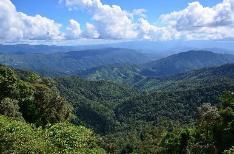 Visitez Hong Chao Fongkham (Note : fermé le lundi et mardi), une maison de teck avec un sous-sol sur-élevé, appartenant autrefois à Chao Fongkham, descendant de Chao Anataworarithidej, le 62ème Seigneur de Nan. La maison sert maintenant de musée, abritant des objets d'argenterie, des dentelles, des tissus imperméables et des ornements, témoignant de la prospérité de Muang Nan.Prochaine visite au Ransri Kasem Building ou Nan Christian School, les premières missions catholiques de Nan. Continuation au temple Wat Baan Phra Kerd pour un atelier « Tung ». Tung signifie drapeau en Lanna. Participez à l'atelier et offrez-le au moine pour la bénédiction.Déjeuner dans un restaurant alentour.Dans l'après-midi, direction le poste-frontière de Huai Kon pour rejoindre Pakbeng, votre prochaine étape laotienne.Vous circulerez au milieu superbe du parc national de Doi Phu Kha, où les montagnes atteignent un sommet de près de 2000 mètres. C’est le plus grand, le plus connu et le plus spectaculaire, couvrant une large étendue de montagnes forestières et abritant une variété d'arbre inhabituel très rares : le chomphu.A votre arrivée à Pakbeng, accueil par le guide francophone et transfert à votre hôtel.Pakbeng est une petite ville dynamique se résume en un alignement de maisons en bois le long d’une route escarpée au sommet d’une colline. En fonction de la force du courant, vous arriverez peut-être à temps pour admirer un magnifique coucher de soleil du balcon de votre chambre.  Dîner et nuit à PakbengJOUR 8 : PAKBENG – LUANG PRABANG                 	                                                                     Ce matin, appréciez un petit-déjeuner tranquille à l’hôtel avant de poursuivre votre croisière plus au sud. 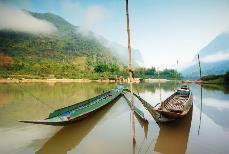 OPTION : Pour les lèves-tôt, partez découvrir le marché du matin, où villageois et minorités ethniques viennent acheter et échanger leurs produits.Déjeuner à bord. Premier arrêt au village de Ban Baw où vous assisterez au processus de fabrication du traditionnel alcool de riz. Puis poursuivez jusqu’aux grottes de Pak Ou. Localement appelées Tam Ting, elles comptent plusieurs centaines de statues de Bouddha en or laqué entassées sur 2 sites creusés  dans une falaise impressionnantes. Leur taille variant de quelques centimètres à la taille d’un être humain. Les grottes sont aussi une destination importante pour des pèlerinages.Luang Prabang se situe à deux heures en aval des grottes de Pak Ou. Arrivée à Luang Prabang en tout début de soirée, juste avant le coucher du soleil. Transfert à l’hôtel.  Dîner l’hôtel. Nuit à Luang PrabangJOUR 9 : LUANG PRABANG                  	                                            OPTION : Pour les lève-tôt, profitez d’une visite avec votre guide très particulière à pied juste 15 minutes de votre hôtel. A à l'aube et observez les moines recueillir l'aumône. Quand le soleil commence à s'élever, de longues lignes de moines en robe couleur safran quittent leurs temples et déambulent pieds nus dans les rues pour collecter des offrandes auprès des habitants de Luang Prabang. C'est une cérémonie magnifique et sereine qui met en valeur la spiritualité du peuple du Laos.Vous poursuivrez votre quête par le Mont Phousi situé au centre de la ville. Gravissez les 328 marches qui vous mèneront jusqu’au sommet de la colline où une vue splendide sur le Mékong, la Nam Khan, les montagnes environnantes et la ville, récompensera vos efforts. Les couchers de soleil sont à couper le souffle lorsque le soleil projeté toutes ses couleurs sur le paysage sauvage de Luang  Prabang.Profitez ce matin d’une visite guidée d’une demi-journée de la ville de Luang Prabang, inscrite par l’UNESCO au patrimoine mondial de l’Humanité. Votre guide vous accueillera à l’hôtel.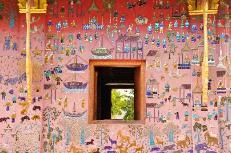 Votre visite débute par l’ancien Palais Royal, devenu aujourd’hui le musée national, idéal pour se plonger dans l’histoire du Laos (fermé le mardi). Continuez à pied jusqu’au Wat Mai, temple réputé pour ses bas-reliefs en or, puis au Wat Sensoukarahm, qui dispose d'une façade en or éblouissante. La demi-journée se termine au Wat Xieng Thong, le temple le plus vénéré de Luang Prabang. Situé à l'extrémité de la péninsule, près du Mékong, ce temple fut construit en 1560 par le roi Setthathirat et est décoré de mosaïques et de sculptures ornées.Déjeuner dans un restaurant local.L’après-midi est laissé libre pour profiter de la vie paisible de Luang Prabang.Vers 18h30, participez à la cérémonie du Baci, musique et danses traditionnelles avant de dîner chez l’habitant.Cette cérémonie est typique du Laos. Chaque événement majeur de la vie fait l’objet d’un baci (naissance, décès, mariage, départ, retour, inauguration, réception…). Issue de croyances animistes, la cérémonie a pour objet, à travers les incantations d’un chamane autour d’une offrande en compagnie des anciens du village ou du quartier, de faire revenir les esprits égarés dans le corps des participants. Musique et danses concluent la cérémonie.La cérémonie et la musique durent environ 1h et sont suivies d’un dîner de spécialités locales.En soirée, visitez-le marché de nuit coloré qui a lieu tous les soirs aux alentours de 17h00, le long de la rue principale de la ville, idéal pour acheter des souvenirs.Nuit à Luang PrabangJOUR 10 : LUANG PRABANG			 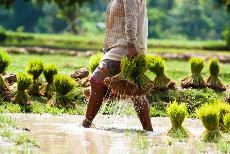 Votre guide viendra vous chercher à votre hôtel vers 8h00 ce matin pour un court transfert vers la campagne. A 5 km de Luang Prabang, la ferme communautaire « Living Land » est une ferme entièrement biologique, située dans un magnifique cadre rural, au milieu des rizières. Les bâtiments de la ferme en bois guindé abritent un musée interactif qui offre une meilleure visibilité à de nombreux aspects de la vie rurale au Laos.Profitez d'une promenade guidée à travers la ferme de fruits et légumes bio et apprenez toutes sortes de métiers, de la fabrication des toits de chaume à la vannerie, en passant par la confection de nouilles et l’extraction du jus de canne à sucre.Vous expérimenterez la vie d'un agriculteur et essayerez diverses activités, comme le labourage des rizières avec un buffle local. Attendez-vous à vous salir, prévoyez des vêtements de rechange ! Les douches et toilettes à l’occidentale sont disponibles.Le riz est la culture la plus importante à travers le Laos, et vous découvrirez les 13 étapes actuelles de la production de riz. La 14ème est la dégustation !Déjeuner dans un restaurant local.Après le déjeuner, vous serez conduit à travers la campagne de Luang Prabang jusqu’aux cascades de Kuang Si. Sur le chemin, vous traverserez de magnifiques paysages de rizières, des collines, des petits villages et profiterez de points de vue exceptionnels sur le Mékong.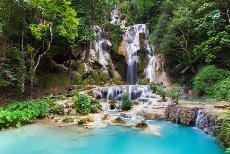 Arrêt en route pour visiter un petit village qui abrite l'une des minorités ethniques la plus nombreuse dans la région. Vous aurez l'occasion d'en apprendre davantage au sujet de leurs traditions et de leur culture, dont l’essentiel est préservé depuis des siècles. En arrivant aux cascades de Kuang Si, détendez-vous et profitez du magnifique cadre naturel. La jungle et la forêt dense aux alentours des cascades sont parfaites pour une exploration à pied. Pour les plus aventureux, il est possible de grimper au sommet de la cascade par un chemin escarpé où une vue imprenable vous attend. Ces cascades s’écoulent doucement de niveaux en niveaux et crée ainsi plusieurs piscines, claires et fraîches, dans lesquelles vous pourrez vous baigner (veuillez garder une tenue décente). Avant de partir, vous pourrez également visiter le sanctuaire des ours géré par la « Fondation de Libération des Ours ». Il y a actuellement 23 ours noirs d'Asie qui vivent dans ce centre. Ces ours ont été sauvés du braconnage qu’ils subissent du fait de l'utilisation de leur bile dans la médecine chinoise.Dîner dans un restaurant local. Nuit à Luang PrabangDistance et temps:Luang Prabang – Kuang Si (32 km): 1 heureJOUR 11 : LUANG PRABANG – DEPART		Après le petit-déjeuner, profitez de votre temps libre à loisir jusqu’au transfert à l’aéroport pour votre vol retour.Distances et tempsde trajet :Luang Prabang – Aéroport de Luang Prabang (4 km) : 15 minutesFIN  DE  NOS  SERVICESNOTES IMPORTANTESAu cas où le séjour tombe sur peak season, les périodes du Nouvel an bouddhique, Nouvel an lunaire, Noel et Nouvel an grégorien, les prix pourront être révisés car certains hôtels appliquent un supplément pour la chambre ainsi que pour les repas de réveillon.Les horaires et tarifs des vols peuvent être sujets sans préavis à modification de la part des compagnies aériennes.Les chambres dans les hôtels y compris le jour d’arrivée sont disponibles uniquement à partir de 14h. Toutefois, nous ferons le maximum en fonction des disponibilités pour obtenir une remise à disposition avant cette heure contractuelleDans le cas d'une augmentation significative du carburant, nous serons dans l'obligation de revoir nos tarifs et nous nous en réservons le droit. Nous espérons que ce ne sera pas nécessaire et ferons en sorte que ça n'arrive pas. Dans le cas où nous serions obligés de revoir nos tarifs vous en serez informés 30 jours avant au plus tard. Les visites et les excursions mentionnées au programme peuvent être modifiées ou inversées en fonction des particularités locales ou des conditions climatiques.Pour l’obtention de votre visa, le passeport doit être valable plus de six mois après la date de retour.Avant votre départ, nous vous recommandons fortement la souscription à une assurance voyage (frais médicaux, rapatriement, bagages, annulation de séjour, …)JOURITINÉRAIREREPASJOUR 1ARRIVÉE A BANGKOK -/L/-JOUR 2BANGKOKB/L/DJOUR 3BANGKOK – AYUTTHAYAB/L/DJOUR 4AYUTTHAYA – SUKHOTHAIB/L/DJOUR 5SUKHOTAI – LAMPANGB/L/DJOUR 6LAMPANG – NANB/L/DJOUR 7NAN – PAKBENGB/-/-JOUR 8PAKBENG – LUANG PRABANGB/L/DJOUR 9LUANG PRABANGB/L/DJOUR 10LUANG PRABANGB/L/DJOUR 11LUANG PRABANG / DEPARTB/L/DRemarques : B = Petit-déjeuner / L = Déjeuner / D = DînerRemarques : B = Petit-déjeuner / L = Déjeuner / D = DînerRemarques : B = Petit-déjeuner / L = Déjeuner / D = DînerJOUR 2 : BANGKOK                        	                                                                              JOUR 3 : BANGKOK – AYUTTHAYA                                                                                     JOUR 4 : AYUTTHAYA – SUKHOTHAI                                                                                 JOUR 5 : SUKHOTHAI – LAMPANG                                                                                     JOUR 6 : LAMPANG – NAN                                                                                                   JOUR 7 : NAN – PAKBENG                                                                                                          VISITE OPTIONNELLE : Pour ceux qui sont intéressé par l’art, il est possible de visiter la galerie « Nan Riverside » (ferme le mercredi) contenant les peintures et les sculptures de l’artiste local Winai Prabripoo.